//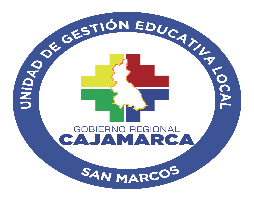 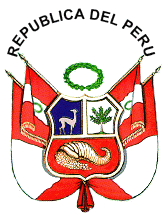               GOBIERNO REGIONAL CAJAMARCA             DIRECCIÓN REGIONAL DE EDUCACIÓN         UNIDAD DE GESTIÓN EDUCATIVA LOCAL SAN MARCOSFORMULARIO UNICO DE TRAMITE (F. U. T.)R. M. No. 0445-2012-ED1.SUMILLA (resumen del pedido)2.DEPENDENCIA O AUTORIDAD A QUIEN SE DIRIGE2.DEPENDENCIA O AUTORIDAD A QUIEN SE DIRIGE2.DEPENDENCIA O AUTORIDAD A QUIEN SE DIRIGE2.DEPENDENCIA O AUTORIDAD A QUIEN SE DIRIGE3.-DATOS DEL USUARIO3.-DATOS DEL USUARIO3.-DATOS DEL USUARIO3.-DATOS DEL USUARIO4.CARGO ACTUAL Y CENTRO DE TRABAJO4.CARGO ACTUAL Y CENTRO DE TRABAJO4.CARGO ACTUAL Y CENTRO DE TRABAJO4.CARGO ACTUAL Y CENTRO DE TRABAJO5.DNI6.CODIGO MODULAR7.TELEF.CEL.8.EMAIL9.DOMICILIO DEL USUARIO(Av., Calle, Pasaje, Jirón, No., Distrito, Provincia)9.DOMICILIO DEL USUARIO(Av., Calle, Pasaje, Jirón, No., Distrito, Provincia)9.DOMICILIO DEL USUARIO(Av., Calle, Pasaje, Jirón, No., Distrito, Provincia)9.DOMICILIO DEL USUARIO(Av., Calle, Pasaje, Jirón, No., Distrito, Provincia)10.FUNDAMENTACION DEL PEDIDO:11.DOCUMENTOS QUE SE ADJUNTA:San Marcos,   Firma: